Pathway C Level CL Writing Informative text - About Me  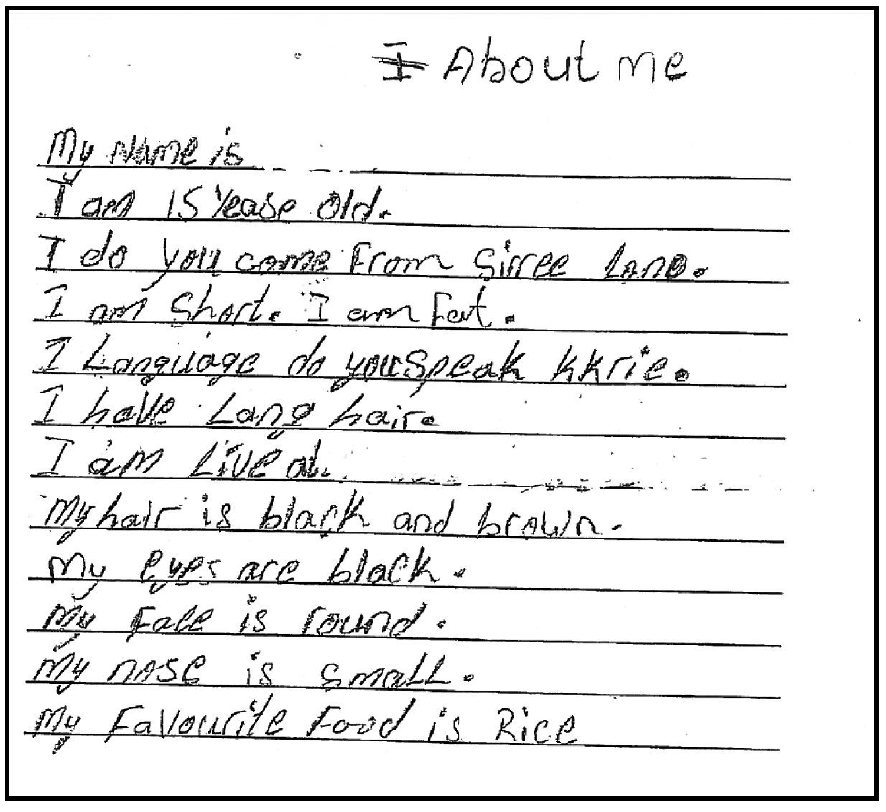 Student information The student is 15 years old and speaks Kerio. The student was born in Sierra Leone and had recently arrived in Australia. They have had interrupted schooling and spent three months in an English language school in Victoria.  Task The class was asked to write a text about themselves. Students learned the language and sentence structures required to provide personal information and describe their physical features. This task was set as an extension activity for students who had completed their persona profile booklet. The text became a preparation for the students’ oral presentations about themselves. Section  Text Text This sample of student work demonstrates that the student can:1About Me My name is [redacted]I am 15 Yease old. I do you come From Sirree Lono. I am short. I am Fat. I Langauge do you speak kkrie. I have Long hair. 
I am live at [redacted]My hair is black and brown. My eyes are black. My Face is round. My nose is smaLL. My Favourite Food is Rice Write short, simple texts for specific purposes related to personal experience (VCEALC525)Show an awareness of purpose and audience when presenting work (VCEALA528)Spell familiar, simple words correctly, using knowledge of letter–sound relationships (VCEALL541) Use basic punctuation (VCEALL542)Write short, simple texts for specific purposes related to personal experience (VCEALC525)Show an awareness of purpose and audience when presenting work (VCEALA528)Spell familiar, simple words correctly, using knowledge of letter–sound relationships (VCEALL541) Use basic punctuation (VCEALL542)This student’s performance in this task suggests that they are working within the range of Level CL in Writing. The assessing teacher will need to consider a range of student samples in order to determine whether this student is at the beginning of CL, consolidating CL or at the CL standard in Writing.  At beginning Level C1 students:experiment with a range of drawing and writing implements, such as pens, pencils, crayons, and rulers, but not for communicative purposesoruse drawings in an attempt to convey meaning or a storyand/orcan copy and trace letters andnumbers, demonstrate an awareness of writing and layout conventions of text, for example, left to right, spaces between words, and the position of a heading or title, and form and place letters on the line, with assistanceand/orhave begun to experiment with the computer as a writing tool, such as recognising letters on the keyboard.At consolidating Level C1 students:have begun to expect that writing is part of school learninghave begun to write letters and numbers independently, and have begun to experiment with punctuation, including upper- and lower-case letterscan check the accuracy of their own writing against the original, with promptinghave begun to use very basic strategies to support their own writing, such as sounding out words phonetically, using a simple dictionary or word list, or using ‘look, say, cover, write, check’ to learn new words, with assistance.At Level CL Achievement Standard students:write short, grammatically simple texts based on well-rehearsed spoken and well-practised written English in familiar contextswrite for a range of basic classroom and personal purposes, such as making lists and writing simple journal entries and notes, and they complete activities following modelsdemonstrate an early awareness that print texts in English are presented according to certain conventions, which change according to context and purposeproduce texts that use familiar sentence patterns from well-known texts or classroom modelsbegin to use conventional letter formations when writing or copying, attending to the relative sizes and shapes of letters, their position on the line and basic punctuationleave appropriate spaces between wordsattempt to write some new words using their developing knowledge of the sound–symbol system in English, personal dictionaries and glossaries, and resources in the classroom, and by asking for assistancecopy texts using basic features in software applications.Possible next steps for this student’s learning: Writing using sentence starters, for example, I come from… (VCEALL534)Reading aloud their own writing and identifying errors in their sentences, with teacher support (VCEALA530)Creating a profile for a friend and writing sentences to describe their friend using the appropriate pronouns (VCEALC525)This student’s performance in this task suggests that they are working within the range of Level CL in Writing. The assessing teacher will need to consider a range of student samples in order to determine whether this student is at the beginning of CL, consolidating CL or at the CL standard in Writing.  At beginning Level C1 students:experiment with a range of drawing and writing implements, such as pens, pencils, crayons, and rulers, but not for communicative purposesoruse drawings in an attempt to convey meaning or a storyand/orcan copy and trace letters andnumbers, demonstrate an awareness of writing and layout conventions of text, for example, left to right, spaces between words, and the position of a heading or title, and form and place letters on the line, with assistanceand/orhave begun to experiment with the computer as a writing tool, such as recognising letters on the keyboard.At consolidating Level C1 students:have begun to expect that writing is part of school learninghave begun to write letters and numbers independently, and have begun to experiment with punctuation, including upper- and lower-case letterscan check the accuracy of their own writing against the original, with promptinghave begun to use very basic strategies to support their own writing, such as sounding out words phonetically, using a simple dictionary or word list, or using ‘look, say, cover, write, check’ to learn new words, with assistance.At Level CL Achievement Standard students:write short, grammatically simple texts based on well-rehearsed spoken and well-practised written English in familiar contextswrite for a range of basic classroom and personal purposes, such as making lists and writing simple journal entries and notes, and they complete activities following modelsdemonstrate an early awareness that print texts in English are presented according to certain conventions, which change according to context and purposeproduce texts that use familiar sentence patterns from well-known texts or classroom modelsbegin to use conventional letter formations when writing or copying, attending to the relative sizes and shapes of letters, their position on the line and basic punctuationleave appropriate spaces between wordsattempt to write some new words using their developing knowledge of the sound–symbol system in English, personal dictionaries and glossaries, and resources in the classroom, and by asking for assistancecopy texts using basic features in software applications.Pathways and transitions considerations:A Year 9 student who is working within the range of Level CL in any one language mode is not ready to transition to the English curriculum regardless of their proficiency in the other two language modes. This student will continue on Pathway C of the EAL curriculum.